Состояние и перспективы реализации проекта «Наследники победы»В настоящее время не сформировано единой государственной стратегии военно-патриотического воспитания молодёжи. В разных федеральных округах и областях РФ утверждены и реализуются свои стратегии и программы военно-патриотического воспитания молодёжи. Для формирования системы военно-патриотического воспитания в Смоленской области «Губернатором Алексеем Владимировичем Островским утвержден план мероприятий по реализации в Смоленской области в 2014-2016 годах Стратегии развития государственной политики Российской Федерации в отношении российского казачества до 2020 года. Этот план стал системой стратегических приоритетов, целей и мер на долгосрочную перспективу в отношении смоленского казачества.» [1]. Смоленское отдельское казачье общество ВКО «ЦКВ» активно участвует в военно-патриотическом воспитании молодёжи. Казаки СОКО ВКО «ЦКВ», кадеты станиц общества участвуют в установке Поклонных крестов, обелисков, памятников на местах сражений и гибели советских воинов. В летнем оздоровительном лагере в деревне Чепчугово Вяземского района в этом году была организована профильная военно-патриотическая смена «Казачья застава», главная задача которой -забота о физическом и духовном здоровье, организация занятости, досуга молодежи [1]. В современных условиях именно военно-патриотическое воспитание является одним из основных факторов воспитания гражданственности, обеспечения военной безопасности и мобилизационной готовности нации.В Российской Федерации до настоящего времени не сложилась единая система военно-патриотического воспитания граждан и подготовки молодежи к службе в Вооруженных Силах страны. Имеющиеся в федеральном законодательстве льготы и преимущества для граждан, занимающихся в военно-патриотических объединениях, реализуются не в полном объеме и не создают у молодежи устойчивую сознательную мотивацию к прохождению военной службы.Одной из основных причин низкого качества подготовки молодого пополнения, поступающего в войска,  продолжает оставаться низкий уровень морально-психологического состояния основной массы граждан, призванных на военную службу, связанный с отсутствием осознанной мотивации к прохождению военной службы. Положение обострилось с ликвидацией и переформированием системы военных комиссариатов. Сложившаяся, на данный момент, в стране система военно-патриотического воспитания как важнейшего составного элемента системы  подготовки граждан к военной службе не отвечает современным требованиям, необходимым для обеспечения  безопасности и обороноспособности государства, формирования у молодежи осознанной мотивации к Защите Родины  как к высшей форме проявления гражданственности и патриотизма и требует модернизации.Для преодоления недостатков в имеющейся сегодня системе военно-патриотического воспитания допризывной молодёжи студенческо-преподавательским коллективом СОКИПТБ (филиала) ФГБОУ ВО «МГУТУ имени К. Г. Разумовского (ПКУ)» совместно со Смоленским отдельским казачьим обществом (СОКО) ВКО «ЦКВ» сформировано объединение казачьей и учащейся молодёжи, реализуется проект «Наследники Победы».  В рамках сообщества удалось объединить практически весь героико-патриотический, воспитательный и организационный потенциал Вяземского района Смоленской области. В Координационный совет проекта вошли см. рис. 1: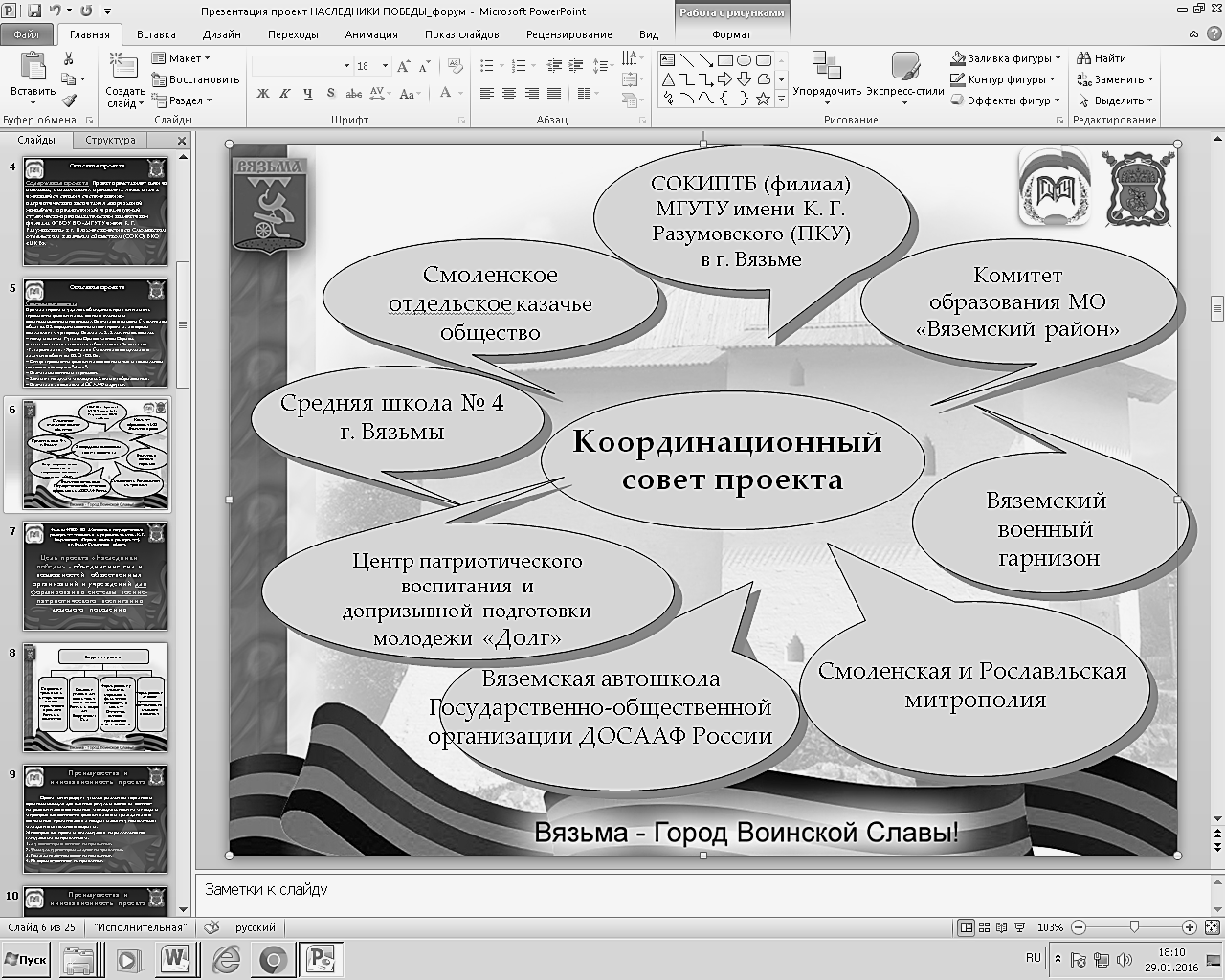 Рис. 1. представители Русской Православной Церкви (Смоленской и Рославльской митрополии); атаманы и начальники штабов станиц «Вяземская», «Гагаринская», «Ярцевская» Смоленского отдельского казачьего общества ВКО «ЦКВ»; СОГКУ Центр патриотического воспитания и допризывной подготовки молодежи "Долг"; Вяземский военный гарнизон; Комитет по делам молодёжи, Комитет образования МО «Вяземский район»; Вяземская автошкола ДОСААФ и другие.Стержневой основой, целью деятельности данного объединения и реализуемых проектов является объединение сил и возможностей общественных организаций, учреждений для формирования системы патриотического воспитания молодого поколения. Данное направление как никакое другое соответствует историческому прошлому города Вязьмы – Города Воинской славы, и опирается на прочную историко-ценностную платформу. Основные задачи проекта:  формирование духовно-нравственной составляющей молодёжи; сохранение традиций и исторической памяти героического прошлого России и казачества; формирование у молодежи моральной и физической готовности к защите Отечества, высокой гражданской ответственности; создание условий для воспитания защитников России и кадров для Вооруженных Сил; снижение количества граждан, ведущих асоциальный образ жизни и имеющих вредные привычки;- обеспечение исторической преемственности поколений, сохранение, распространение и развитие национальной культуры, воспитание бережного отношения к историческому и культурному наследию народов России. Следует отметить, что в концептуальную основу деятельности молодёжного объединения и одноимённого проекта были положены исторические традиции казачества и основы православной культуры. Работа по его реализации идет в тесном сотрудничестве МГУТУ имени К. Г. Разумовского (ПКУ) и Смоленского казачества.  Деятельность объединения казачьей и учащейся молодёжи в рамках проекта «Наследники победы» соответствует следующим направлениям:1. Духовно-нравственное направление включает в себя:  формирование нравственно устойчивой цельной личности, обладающей такими моральными качествами, как добросовестность, честность, коллективизм, соблюдение правил поведения, уважение к старшему поколению, мужество, любовь к Родине и своему народу;  воспитание уважения к семье, родителям, семейным традициям;  формирование социальной активности, направленной на служение интересам своего Отечества;  воспитание отношения к труду как к жизненной необходимости, главному способу достижения успеха в жизни;  формирование позитивного отношения к здоровому образу жизни, воспитание активной жизненной позиции в отношении собственного здоровья, неприятие асоциальных явлений, подрывающих физическое и духовное здоровье нации. 2. Физкультурно-прикладное направление предполагает:  расширение сети спортивных секций и кружков,  культивирование здорового образа жизни;  пропаганда прикладных видов спорта, проведение физкультурно-спортивных мероприятий.3. Гражданско-правовое направление ориентирует на:  изучение государственной системы РФ, значение её Конституции, гимна, государственной символики, прав и обязанностей гражданина России; формирование глубокого понимания гражданского долга, ценностного отношения к национальным интересам России, её суверенитету, независимости и целостности;  формирование культуры правовых отношений, стремление к соблюдению законодательных норм; знание воинских уставов.  4. Историко-военное включает в себя:  изучение военной истории России, знание Дней воинской славы, боевых и трудовых подвигов жителей области в годы Великой Отечественной войны;  сохранение воинских традиций, связи поколений защитников Родины, организация встреч учащихся с ветеранами войны и труда, участниками локальных военных конфликтов и антитеррористических операций;  формирование позитивного образа Вооруженных Сил Российской Федерации, готовности к выполнению воинского долга.Деятельность казачьей молодёжи в рамках реализации проекта «Наследники победы» направлена на работу:- экспериментальной педагогической площадки «Наследники победы» - кадетского казачьего класса, функционирующего в МБОУ СОШ № 4 имени Героя Советского Союза А. Б. Михайлова города Вязьма при содействии  Смоленского отдельского казачьего общества и Смоленского областного казачьего института промышленных технологий и бизнеса;- Культурно-образовательного центра «Казачья застава»,- организацию казачьей смены в летнем военно-патриотическом лагере Чепчугово.Культурно-образовательный центр «Казачья застава» (далее Центр) создан на базе СОКИПТБ (филиала) ФГБОУ ВО «Московский государственный университет технологий и управления имени К. Г. Разумовского (Первый казачий университет)» 28.03.2011 г. для образования, профессиональной подготовки, повышения квалификации служащих казачьих войсковых структур и организации деятельности по сохранению и развитию казачьих культурных традиций. Основные задачи Центра:- проведение работы по сохранению культурно-исторического наследия страны и российского казачества;-  координация деятельности по возрождению и пропаганде традиционной казачьей культуры, боевых казачьих видов спорта и здорового образа жизни;- интеграция усилий различных структур в вопросах военно-патриотического воспитания молодёжи;- реализация совместных научно-исследовательских, экономических и социальных проектов силами казачьих войсковых структур, профессорско-преподавательского и студенческого потенциала филиала. Для выполнения своих задач Центр осуществляет следующие функции:
- проведение мероприятий различного характера (лекций, круглых столов) со служащими казачьих войсковых структур и воспитанниками казачьих кадетских корпусов;- создание и поддержание музея, имеющего экспонаты, связанные с историей и культурой России и российского казачества;- проведение научных и научно-практических конференций, затрагивающих тематику истории, проблем и перспектив развития российского казачества;- пропаганда научных знаний по истории и культуре России, российского казачества среди преподавателей, студентов вузов, ссузов, обучающихся школ;- участие в организации и проведении олимпиад, конкурсов среди воспитанников казачьих кадетских корпусов;- организация и самостоятельное проведение мероприятий военно-патриотической направленности, поддержка мероприятий в рамках военно-патриотического воспитания молодёжи, организуемых на базе филиала или его сотрудниками;- проведение мастер-классов, круглых столов, презентаций по популяризации казачьей кухни;- создание интегрированного информационного ресурса Центра, размещение его в сети Интернет и поддержка актуальности размещаемой на нём информации;- организация «казачьих смен» в летнем детском палаточном лагере «Чепчугово» (Вяземский район);- организация и проведение тренировок с воспитанниками детского палаточного лагеря «Чепчугово» и студентами филиала по боевым казачьим видам спорта;- поддержка мероприятий, проводимых Смоленским отдельским казачьим  обществом ВКО «ЦКВ».В работу организации казачьей и учащейся молодёжи «Наследники победы» и участие в проводимых ею мероприятиях вовлечены обучающиеся всех общеобразовательных школ г. Вязьмы: МБОУ СОШ № 1, МБОУ СШ № 2, МБОУ СОШ № 3, МБОУ СОШ № 4, МБОУ СОШ № 5, МБОУ СОШ № 6, МБОУ СОШ № 7, МБОУ СОШ № 8, МБОУ СОШ № 9, МБОУ СОШ № 10 (эта совместная деятельность закреплена двусторонними договорами между указанными школами и Смоленским областным казачьи институтом промышленных технологий и бизнеса), отдельные общеобразовательные школы Вяземского района: МБОУ «Вязьма-Брянская СОШ», МБОУ «Шимановская СОШ», МБОУ «Семлёвская СОШ № 2», МБОУ «Андрейковская СОШ», а также воспитанники организаций (подтверждается двусторонними договорами): СОГУ ВСРЦН «Дом милосердия», СОГУ ВСРЦН «Гармония», Смоленский клуб юных казаков  «Пластун», МБОУ Детский сад – начальная школа «Надежда», студенты СОГБОУ СПО «Вяземский политехнический техникум» (подтверждается двусторонними договорами), Смоленского областного казачьего института промышленных технологий и бизнеса (филиала) ФГБОУ ВО «МГУТУ имени К. Г. Разумовского (ПКУ)».   Для молодёжного объединения «Наследники победы» разработан насыщенный перспективный план мероприятий до 2020 г., который выполняется. Уже сейчас совместными усилиями организовано и проведено большое число мероприятий, среди которых: - ежегодные экспедиции в рамках поисковой работы и участие в Вахтах памяти, - обустройство мемориальных захоронений, - сбор и систематизация исторического материала о конкретных участниках исторических событий, создание web-приложений военно-патриотической тематики,- научные конференции, международные фестивали казачьего творчества  «Споём станица!»,- работа с кадетами казачьего класса в МБОУ СОШ № 4 имени Героя Советского Союза А. Б. Михайлова г. Вязьмы в рамках ежегодных утверждённых тематических планов, планируется увеличить количество кадетских классов в образовательных школах г. Вязьмы,- ежегодная «казачья смена» в летнем детском лагере д. Чепчугово (НП «Исток»),- поддержание общественного порядка в городах и районах Смоленской области,-  занятия казачьими прикладными видами спорта и общефизической подготовкой с обучающимися школ и кадетами станицы Вяземская (на безвозмездной основе),- военно-патриотические мероприятия с воспитанниками общеобразовательных школ г. Вязьмы, социально-реабилитационных детских учреждениях,- посещение национального парка «Патриот» (кубинка), музея бронетанковых войск, Смоленского исторического музея, музея на Бородинском поле и других,- посещение храмов Смоленской митрополии,- направление выпускников СОКИПТБ (филиала) для службы в рядах 4-я гвардейской Кантемировской танковой дивизии (в/ч 19612) и РКВ РФ,- участие в мероприятиях, посвящённых освобождению Смоленщины от немецко-фашистских захватчиков, аналогичных мероприятий в г. Москве.В рамках проекта «Наследники победы» на базе общеобразовательной  школы № 4 имени Героя Советского Союза А. Б. Михайлова г. Вязьмы в 2012 году создан казачий кадетский класс, в который записались 25 учащихся третьих классов. Казаки Смоленского отдельского казачьего общества ВКО «ЦКВ» (в том числе и студенты филиала), представители Русской Православной Церкви систематически занимаются с кадетами казачьего класса в соответствии с утверждённым планом занятий, который включает:- уроки истории России, казачества,- занятия по казачьим военно-прикладным видам спорта,- занятия по верховой езде,- уроки по истории русской и казачьей кухни,- военно-спортивные игры,- походы по местам боевой славы,- экскурсии в музеи военной истории России (музей бронетанковых войск в Кубинке, музей истории Великой Отечественной войны в г. Смоленске, музей в Бородино и другие).В 20, 21 мая 2016 года в г. Вязьме при непосредственном участии организации казачьей и учащейся молодёжи «Наследники победы» пройдут Всероссийский форум «Казачество России за веру, семью и Отечество» и Пятый международный фестиваль «Споём, станица!». Участники фестиваля– профессиональные и любительские коллективы РФ и Республики Беларусь соревнуются в исполнении песен и композиций по номинациям:- номинация «Народная песня» – оригинальные (фольклорные) песни из культурно-исторического наследия казачества- номинация  «Авторская песня о казачестве и казачьем крае» - песни, созданные авторами (слов, музыки), или старинные казачьи песни в современной аранжировке. Фестиваль «Споём, станица!» очень красочное мероприятие для граждан всех возрастов, пользуется заслуженной любовью вязьмичей и гостей города.В 2015 году в рамках фестиваля «Споём, станица!» проводились:выставка героико-патриотического центра «Долг», посвященная 70-летию  Победы в Великой Отечественной войне,выставка Вяземского историко-краеведческого музея, посвященная 70-летию Победы в Великой Отечественной войне,выставка старинных фотографий «История семьи - история России»,выставка проекта «Старая смоленская дорога-дорога воинской славы казачества России»,конкурс плакатов и рисунков «Закличка»,выставка-ярмарка декоративно-прикладного творчества «Казачьи традиции и современность»,литературная выставка «История казачества»,выставка лучших работ детского конкурса «Знаю ли я казачество?» (участники: казачий кадетский класс),экскурсии в музей Неизвестного солдата (Смоленское областное государственное учреждение Центр героико-патриотического воспитания и социальной помощи молодежи "Долг"), военно-исторический мемориал памяти воинов Западного и Резервного фронтов «Богородицкое поле», мемориал, посвящённый лагерю военнопленных «Дулаг», на Поле памяти.В 2015-2016 учебном году для кадетов кадетского казачьего класса за счёт средств фонда Губернатора Смоленской области сшита форма, идентичная форме казаков Смоленского отдельского казачьего общества.В качестве примера приведём календарно-тематический план образовательной программы дополнительного образования кадетского казачьего класса, функционирующего в рамках экспериментальной педагогической площадки «Наследники победы» на 2015-2016 учебный год.В 2016 году планируется работа молодёжного объединения в обозначенных выше направлениях. Предполагается создание кадетского казачьего класса на каждой параллели пятых и более старших классов в МБОУ СОШ № 4 имени Героя Советского Союза А. Б. Михайлова г. Вязьмы с последующей перспективой придания школе статуса казачьего кадетского корпуса. Уже сейчас кадетский казачий класс вызывает особый интерес со стороны общественности и родителей. Предполагается организация конкурсного отбора обучающихся г. Вязьмы в кадетские казачьи классы.В настоящее время разрабатывается план мероприятий военно-патриотического воспитания молодёжи применительно к воспитанникам СОГУ ВСРЦН «Дом милосердия»,  СОГУ ВСРЦН «Гармония», Сафоновской школы-интернат для детей-сирот и детей, оставшихся без попечения родителей. В реализации плана мероприятий примут участие студенты филиала, в том числе  представители Смоленского отдельского казачьего общества ВКО «ЦКВ», преподаватели филиала, сотрудники Центра героико-патриотического воспитания и социальной помощи молодежи "Долг", представители Русской Православной Церкви.Список источниковURL: http://strateg-prf.admin-smolensk.ru/news/zasedanie-regionalnogo-koordinacionnogo-soveta-po-delam-kazachestva2/№ п/пТемаСодержание занятияТео-рияТео-рияПрактикаПрактикаКурс «Военная история и воинские традиции казачества» (10 часов)Курс «Военная история и воинские традиции казачества» (10 часов)Курс «Военная история и воинские традиции казачества» (10 часов)Курс «Военная история и воинские традиции казачества» (10 часов)Курс «Военная история и воинские традиции казачества» (10 часов)Курс «Военная история и воинские традиции казачества» (10 часов)Курс «Военная история и воинские традиции казачества» (10 часов)1Кадетские корпуса в РоссииКадетские корпуса в России. Михаил Илларионович Кутузов — инициатор преподавания военной истории в кадетских корпусах. История Смоленского кадетского корпусаКадетские корпуса в России. Михаил Илларионович Кутузов — инициатор преподавания военной истории в кадетских корпусах. История Смоленского кадетского корпуса112Происхождение казаковПроисхождение казаков. Жизнь и обычаи первых донцов. Зарождение станиц и их значение в жизни казаков. Православная и христианская вера основа из основ единения и существования казачестваПроисхождение казаков. Жизнь и обычаи первых донцов. Зарождение станиц и их значение в жизни казаков. Православная и христианская вера основа из основ единения и существования казачества113Донское казачье войскоПервая совместная победа войск великого князя Московского Иоанна IV Васильевича и донских казаков над татарами под Казанью. Закрепление земли за донскими казаками. Образ и история иконы Божьей Матери, именуемой «Казанская»Первая совместная победа войск великого князя Московского Иоанна IV Васильевича и донских казаков над татарами под Казанью. Закрепление земли за донскими казаками. Образ и история иконы Божьей Матери, именуемой «Казанская»114Терское  казачье войско. Уральское казачье войско Зарождение Терского и Уральского казачества Донскими казаками. Рода и разновидности казаков, причины и годы их возникновенияЗарождение Терского и Уральского казачества Донскими казаками. Рода и разновидности казаков, причины и годы их возникновения115Сибирское казачье войскоПокорение Сибирского царства Донскими казаками под предводительством атамана Ермака ТимофеевичаПокорение Сибирского царства Донскими казаками под предводительством атамана Ермака Тимофеевича116Смутное времяСмутное время. Казаки в городе Вязьме. Казаки в войне против поляков в годы польской интервенцииСмутное время. Казаки в городе Вязьме. Казаки в войне против поляков в годы польской интервенции117Донские казаки во время Суворовских походовДонские казаки во время Суворовских походов. Подавлени восстания под предводительством Емельяна Пугачева. Образ иконы Божьей Матери, именуемой «Донская»Донские казаки во время Суворовских походов. Подавлени восстания под предводительством Емельяна Пугачева. Образ иконы Божьей Матери, именуемой «Донская»118Война с французамиВойна с французами. Аустерлиц. Пруссия. Финляндия. Швеция. Подготовка казаков к ведению боя в условиях того времени в сравнении с подготовкой войск ВДВ в современных условияхВойна с французами. Аустерлиц. Пруссия. Финляндия. Швеция. Подготовка казаков к ведению боя в условиях того времени в сравнении с подготовкой войск ВДВ в современных условиях119Отечественная война 1812 года Отечественная война 1812 года. Бои под Вязьмой. Протасов мост. Платов Матвей Иванович — атаман Донского войска и основатель столицы казаков города Новочеркасска. Икона Божьей Матери, именуемая «Одигитрия» и ее путь в войне 1812 годаОтечественная война 1812 года. Бои под Вязьмой. Протасов мост. Платов Матвей Иванович — атаман Донского войска и основатель столицы казаков города Новочеркасска. Икона Божьей Матери, именуемая «Одигитрия» и ее путь в войне 1812 года1110Возрождение казачества в городе Вязьма в 1991 году Где граница- там и казаки. Возрождение казачества в городе Вязьма в 1991 году. Атаман Культяпкин А.И., его роль в возрождении казачества. Атаманы, казаки и вязьмичи — кадеты в новой истории казачества. Вяземские казаки и их участие в укреплении православия и строительстве храмов в городе ВязьмаГде граница- там и казаки. Возрождение казачества в городе Вязьма в 1991 году. Атаман Культяпкин А.И., его роль в возрождении казачества. Атаманы, казаки и вязьмичи — кадеты в новой истории казачества. Вяземские казаки и их участие в укреплении православия и строительстве храмов в городе Вязьма11Курс военной подготовки. Начальные общие сведения и навыки (14 часов)Курс военной подготовки. Начальные общие сведения и навыки (14 часов)Курс военной подготовки. Начальные общие сведения и навыки (14 часов)Курс военной подготовки. Начальные общие сведения и навыки (14 часов)Курс военной подготовки. Начальные общие сведения и навыки (14 часов)Курс военной подготовки. Начальные общие сведения и навыки (14 часов)Курс военной подготовки. Начальные общие сведения и навыки (14 часов)1Правила проведения стрельб Техника безопасности при обращении с оружием и проведением стрельб. Правила проведения стрельб. Решение огневой задачи. Подготовка к стрельбе. Исходное положение. Выбор позиции. Определение расстояния до цели. Пристрелка. Правила стрельбы по различным целям. Выстрел. Уход за оружием112Автомат Калашникова Устройство автомата Калашникова. Тренировка исходного положения (стоя, с колена, лежа). Прицелка оружия113Автомат Калашникова Устройство автомата Калашникова. Разборка и сборка автомата Калашникова114Автомат Калашникова Разборка и сборка автомата Калашникова115Стрельба из пневматического оружияВедение огня по цели из положения стоя116Стрельба из пневматического оружияВедение огня по цели из положения стоя117Стрельба из пневматического оружияВедение огня по цели  из положения с колена118Стрельба из пневматического оружияВедение огня по цели из положения с колена119Стрельба из пневматического оружияВедение огня по цели из положения лежа1110Стрельба из пневматического оружияВедение огня по цели из положения лежа1111Ручной пулемет КалашниковаСборка и разборка пулемета Калашникова1112Ручной пулемет КалашниковаСборка и разборка пулемета Калашникова1113Стрельба из пневматического оружияВедение огня по цели из различных положений 1114Стрельба из пневматического оружияЗачет по стрельбе 11Курс «Специальная физическая подготовка» (10 часов)Курс «Специальная физическая подготовка» (10 часов)Курс «Специальная физическая подготовка» (10 часов)Курс «Специальная физическая подготовка» (10 часов)Курс «Специальная физическая подготовка» (10 часов)Курс «Специальная физическая подготовка» (10 часов)Курс «Специальная физическая подготовка» (10 часов)1Казачья шашкаРабота с казачьей шашкой. Удары и защита казачьей шашкой112Казачий кинжалРабота с казачьим кинжалом. Казачий кинжал, как оружие самозащиты113Строевая подготовкаСтрой и управление строем. Строевые приемы и движение без оружия: строевая стойка, повороты на месте114Строевая подготовкаСтроевые приемы и движение без оружия: движение строевым шагом115Строевая подготовкаСтроевые приемы и движение без оружия: движение строевым шагом116Строевая подготовкаЗакрепление изученных приемов и действий строевой подготовки117Армейская полоса препятствийАрмейская полоса препятствий. Прохождение  элементов армейской полосы препятствий0,50,50,50,58Армейская полоса препятствийПрохождение  элементов армейской полосы препятствий119Элементы горной подготовкиОрганизация переправ. Переправа «бабочка», «маятник». Способы удержания баланса1110Элементы горной подготовкиОрганизация переправ. Переправа «бабочка», «маятник». Способы удержания баланса11